Dear Parents / Carers,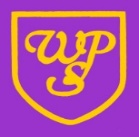 WELCOME BACK TO YEAR 3: Summer 1We hope that everyone has a lovely holiday and returns ready to continue learning and working hard in our final term of Year 3. Our curriculum over the next half term will be based on the text ‘My shadow is Pink’ (Scott Stuart). In English, we will be focusing a lot of our reading and writing around this story which links with our Science topic about light and shadow.  We will continue to work on learning how to use paragraphs to write narratives and during our maths lessons, we will continue to learn about fractions and time.  Our Prime Learning Challenge for this half term is ‘How do we see in the dark?’  As mentioned earlier, the theme is led by Science where we will be finding out sources of light and how shadows are formed.  This links with our Art topic where we will be learning about drawing with shadow and the artist Giorgio Morandi.  In Computing we will be learning about computer science and simulations.PE daysClass 3.1: WednesdayClass 3.2: MondayClass 3.3: WednesdayPlease ensure that your child comes to school in their PE kit. Children must wear a black jumper, a white T- shirt, black shorts and black trainers. Please refer to the letter from Mr Cooper stating that this needs to be logo free.  If the weather is cold the children can wear dark, plain jogging bottoms (not leggings) as PE will most likely take place outside. Please note that earrings should not be worn for PE and should be removed for the day prior to leaving home or tape applied. Long hair should be tied back.In addition to their class PE slot, children will have additional PE as part of the PPA provision. Please see the table below for the additional days for your child during the first half term. Reading and SpellingYour child will be given a reading book and a reading journal to bring home and read (for at least 15 minutes every day). They will need to keep their reading journal and book in their book bags to bring to school every day. Spellings are sent home weekly for your child to practise and learn.Water Bottles and Lunch BoxesChildren need to bring in a named water bottle into school every day. If they are not having a school lunch and are bringing their own in from home, we encourage this to be in a disposable bag or a small lunch box which can be wiped down easily.  A polite reminder that water bottles should be filled with water and not juice.HomeworkHomework is an opportunity for you to share in your child’s learning, by supporting and encouraging them as they complete their homework tasks. The children will be able to choose to do homework in any order from the homework menu. While it should be primarily their work, please feel free to help them with any parts they find more challenging. Homework will usually be set on the first Friday of a half term. It will not be due in until the end of the half term. The date will be identified on the homework menu grid. Thank you for your continued support.Mrs Bilevych, Mr Beck and Miss FaulkinerYear 3 staff.Summer 1P.E.Tuesday 9th April 20243.2Tuesday 16th April 20243.3Tuesday 23rd April 20243.1Tuesday 30th April 20243.2Tuesday 7th May 20243.3Tuesday 14th May 20243.1Tuesday 21st May 20243.2